Section A: To be completed by Principal Investigator/Project CoordinatorPayment options – Select one option onlySection B: To be completed by the Service Department: Head or NomineeI have reviewed and discussed the study protocol and applicable project documentation with the principal researcher or his/her delegate and confirm that this department: Nominate Cost Centre for CreditSignature – Head of Service Department or DelegateService Department:Service Department:Principal InvestigatorPrincipal InvestigatorPrincipal InvestigatorERM Number (5-digits):ERM Number (5-digits):RMH-     RMH-     MH Local HREC No: (i.e.2020.999)MH Local HREC No: (i.e.2020.999)MH Local HREC No: (i.e.2020.999)MH Local HREC No: (i.e.2020.999)Short Project Title:Short Project Title:Is this a commercially sponsored clinical trial?Is this a commercially sponsored clinical trial?Is this a commercially sponsored clinical trial? Yes	 No Yes	 NoEstimated number of participants:Estimated number of participants:Estimated number of participants:Estimated number of participants:Estimated number of participants:Provide a brief description of service requested or reference the page/section in the protocolProvide a brief description of service requested or reference the page/section in the protocolProvide a brief description of service requested or reference the page/section in the protocolDoes the study involve using a genetically modified organism (GMO)?Does the study involve using a genetically modified organism (GMO)?Does the study involve using a genetically modified organism (GMO)?Does the study involve using a genetically modified organism (GMO)?Does the study involve using a genetically modified organism (GMO)?Does the study involve using a genetically modified organism (GMO)?Does the study involve using a genetically modified organism (GMO)?Does the study involve using a genetically modified organism (GMO)?Does the study involve using a genetically modified organism (GMO)? Yes	 No Yes	 NoIf Yes, has the service department been provided information and procedures for all GMO specific study requirements?If Yes, has the service department been provided information and procedures for all GMO specific study requirements?If Yes, has the service department been provided information and procedures for all GMO specific study requirements?If Yes, has the service department been provided information and procedures for all GMO specific study requirements?If Yes, has the service department been provided information and procedures for all GMO specific study requirements?If Yes, has the service department been provided information and procedures for all GMO specific study requirements?If Yes, has the service department been provided information and procedures for all GMO specific study requirements?If Yes, has the service department been provided information and procedures for all GMO specific study requirements?If Yes, has the service department been provided information and procedures for all GMO specific study requirements? Yes	 No Yes	 NoProtocol No.:Version:Version:Date:Date:    I confirm that I have supplied the above service department with the most recent version of the protocol    I confirm that I have supplied the above service department with the most recent version of the protocol    I confirm that I have supplied the above service department with the most recent version of the protocol    I confirm that I have supplied the above service department with the most recent version of the protocol    I confirm that I have supplied the above service department with the most recent version of the protocol    I confirm that I have supplied the above service department with the most recent version of the protocol    I confirm that I have supplied the above service department with the most recent version of the protocol    I confirm that I have supplied the above service department with the most recent version of the protocol    I confirm that I have supplied the above service department with the most recent version of the protocol    I confirm that I have supplied the above service department with the most recent version of the protocol    I confirm that I have supplied the above service department with the most recent version of the protocolCharge to Melbourne Health cost centre:Charge to Melbourne Health cost centre:Provide billing details:Contact Name Provide billing details:Company NameProvide billing details:Billing AddressName of Contact Requesting SOA:Date: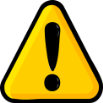 Enter the date that this SOA was received by the Service Department. SOAs to be completed within 7 days for commercially sponsored clinical trials and within 14 days for all other projects.Is able to do the investigations indicated with the present resources of the DepartmentIs unable to do the investigations within the present resources of the Department but would be willing to undertake them with financial assistance as specified below:Is unable to undertake the investigations on the following grounds:In signing this form, I declare that I am aware of the principles espoused in and the obligations imposed by the Australian Code for the Responsible Conduct of Research (2018) and its associated guide documents.  In particular, I acknowledge the importance of the responsible management of research data.Service Department cost centre to be credited:Name (Please print):Position:Signature (e- signatures accepted):Signature (e- signatures accepted):Date: